      Základní škola Klatovy, Čapkova ul. 126 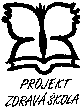 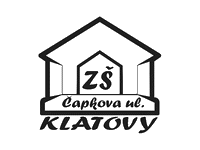          Škola podporující zdravítelefon:  376 313 353		      e-mail:  zscapkova@investtel.cz     		            IČO:  70825912    VNITŘNÍ ŘÁD ŠKOLNÍ DRUŽINY Č.j.: 13/2021Vnitřní řád nabývá platnosti dne 15. 1. 2021Vnitřní řád nabývá účinnosti dne 15. 1. 2021I. Všeobecná ustanovení1. 1 	Vnitřní řád školní družiny je vydán v souladu se zněním zákona č. 561/2004 Sb. o předškolním, základním, středním, vyšším odborném a jiném vzdělávání (školský zákon), ve znění pozdějších předpisů, vyhláškou č. 74/2005 Sb., o zájmovém vzdělávání, ve znění pozdějších předpisů, a metodickým pokynem č. 17 749/2002-51 k postavení, organizaci a činnosti školních družin.1. 2	Vnitřní řád školní družiny je závazný pro pedagogické pracovníky a žáky a má informativní funkci pro zákonné zástupce žáka.1. 3	Prokazatelné seznámení žáků a zákonných zástupců žáka s Vnitřním řádem školní družiny je potvrzeno jejich podpisem na přihlášce školní družiny (dále jen ŠD).II. Činnost školní družiny2. 1	ŠD poskytuje účastníkům zájmové vzdělávání.2. 2	ŠD vykonává činnost ve dnech školního vyučování a o školních prázdninách. Po projednání se zřizovatelem může ředitel školy přerušit činnost ŠD v době školních prázdnin.2. 3	Družina organizuje zájmové vzdělávání především pro účastníky přihlášené k pravidelné denní docházce. Evidence je vedena v třídních knihách jednotlivých oddělení ŠD.2. 4	Činnost ŠD se uskutečňujepravidelnou i příležitostnou zájmovou, rekreační, výchovnou a vzdělávací činností,využitím otevřené nabídky spontánních činností,osvětovou činností a činností vedoucí k prevenci rizikového chování,individuální prací, zejména vytvářením podmínek pro rozvoj nadání,vzdělávacím programem navazujícím na školní vzdělávací program.2. 5	ŠD umožňuje účastníkům odpočinkové činnosti a přípravu na vyučování.III. Organizace a provoz ŠD3. 1	Přihlašování, odhlašování žáka3. 1. 1	Žáka do ŠD přihlašuje zákonný zástupce předáním řádně vyplněné přihlášky s uvedením rozsahu docházky a způsobu odchodu žáka ze ŠD – přihlášky eviduje vedoucí vychovatelka.3. 1. 2	Úplata za zájmové vzdělávání činí měsíčně 150,- Kč. Zákonný zástupce žáka uhradí úplatu za zájmové vzdělávání hotově v sekretariátu školy: částku 600,- Kč za měsíce září – prosinec do posledního dne měsíce října, částku 900,- Kč za měsíce leden – červen do posledního dne měsíce ledna.3. 1. 3	K docházce do ŠD mohou zákonní zástupci přihlásit žáka i během školního roku, pokud to kapacita ŠD dovoluje, a mohou zde být dočasně umístěni i žáci při zrušení výuky.3. 1. 4 	O přijetí žáka do ŠD rozhoduje ředitel školy na základě vyplněných náležitostí v písemné přihlášce a kritérií pro přijetí (pravidelná denní docházka, žáci 1. ročníků, žáci dojíždějící).3. 1. 5 	Odhlášení žáka z docházky do ŠD oznámí zákonný zástupce žáka písemnou formou vedoucí vychovatelce ŠD.3. 1. 6	Ředitel školy může rozhodnout o vyloučení žáka ze ŠD:pokud zákonný zástupce žáka neuhradí úplatu za zájmové vzdělávání ve stanoveném termínu a nedohodne s vedoucí vychovatelkou jiný termín úhradypokud zákonný zástupce žáka závažným způsobem opakovaně narušuje provoz ŠDna základě návrhu vedoucí vychovatelkyRozhodnutí o vyloučení sdělí ředitel školy zákonným zástupcům žáka písemně se zdůvodněním.3. 1. 7	O snížení nebo osvobození od úplaty za zájmové vzdělávání rozhoduje ředitel školy v souladu s § 11 odst. 3 vyhlášky č. 74/2005 Sb., o zájmovém vzdělávání, ve znění pozdějších předpisů.
3. 1. 8	Pokud je v kalendářním měsíci omezen nebo přerušen provoz družiny po dobu delší než 5 dnů, úplata se účastníkovi poměrně sníží.3. 2	Provoz školní družiny3. 2. 1 	Provozní doba ŠD:6:15 – 7:45 hodin11:40 – 16:30 hodin3. 2. 2	Zájmové vzdělávání a další činnosti ve ŠD probíhají podle rozvrhu činností a režimu, který schvaluje ředitel školy.3. 2. 3	Vyučovací jednotka ve výchovně vzdělávací práci ŠD je 60 minut.3. 2. 4	Počet oddělení se řídí počtem účastníků zájmového vzdělávání v aktuálním školním roce, max. do počtu šesti otvíraných oddělení. 3. 2. 5	V přízemí jsou dvě oddělení samostatná a třetí oddělení ve třídě, ostatní oddělení jsou ve třídách v 1. patře školy.3. 2. 6	Do oddělení ŠD lze zapsat max. 30 žáků, což je max. počet žáků na jednoho vychovatele. 3. 2. 7 	K činnosti ŠD je možné po dohodě s vedením školy využívat sál pohybové výchovy, víceúčelové hřiště, sportovní halu a uvolněné učebny.3. 3	Docházka do ŠD3. 3. 1	Žák vstupuje do ŠD v nahlášeném režimu, který je uveden zákonným zástupcem žáka na přihlášce. Bez písemné omluvy zákonného zástupce žáka je účast v zaměstnáních ŠD povinná. Evidence účastníků zájmového vzdělávání je vedena v třídních knihách jednotlivých oddělení ŠD.3. 3. 2	Nepřítomnost žáka (např. z důvodu nemoci) jsou zákonní zástupci žáka povinni omluvit do 3 dnů telefonicky nebo osobně. Pokud je žák vyzvednut zákonným zástupcem žáka nebo jím pověřenou osobou v průběhu vyučování, omluví zákonní zástupci žáka jeho nepřítomnost ve ŠD písemně nebo telefonicky.3. 3. 3	Odhlášku ze stravování v případě nepřítomnosti žáka provádí zákonní zástupci sami.3. 3. 4 	V době od 13:45 do 15:00 hodin probíhají výchovné činnosti a v této době není žádoucí žáky vyzvedávat. Od 15:00 hodin se oddělení postupně spojují. 3. 3. 5	V ranních hodinách mohou ŠD navštěvovat také žáci nepřihlášení a žáci z vyšších ročníků. Tato služba je poskytována zdarma. Po skončení ranní družiny odvede vychovatelka žáky do tříd v 1. patře.3. 3. 6 	Po skončení vyučování si vychovatelka převezme žáky 1. ročníku ve třídě, ostatní žáky v suterénu před šatnou od vyučujícího a odvede je na oběd do školní jídelny. Žáky, kteří navštěvují zájmové útvary pořádané školou, odvádí ze ŠD a přivádí zpět vyučující daného zájmového útvaru. 3. 3. 7	Vychovatelka předává žáka jen osobám zapsaným v přihlášce do ŠD. Do přihlášky zákonný zástupce žáka zapíše, zda bude žák odcházet sám nebo v doprovodu. Pokud žák odchází v doprovodu, může odejít pouze s osobou starší 18-ti let, která je uvedena v přihlášce. Jinak zákonní zástupci žáka zapíší, že žák odchází sám. Vyzvednutí žáka jinou osobou je možné jen po předchozí dohodě nebo na písemnou žádost s podpisem zákonného zástupce žáka na speciální žádance. Žádanku si rodiče vytisknou na webových stránkách školy (www.zscapkova.cz), popř. vyzvednou ve školní družině. Žádanka se využívá i v případě, že žák odchází ze ŠD výjimečně sám.  Na telefonickou výzvu může být žák uvolněn pouze ve zcela ojedinělých případech a tento požadavek uvedou zákonní zástupci žáka na přihlášce. 3. 3. 8 	Při nevyzvednutí žáka ze ŠD zákonným zástupcem žáka do konce provozní doby ŠD vychovatelka telefonicky vyzve zákonného zástupce a podle telefonické domluvy vyčká jeho příchodu či příchodu určeného zástupce. Není-li nikdo ze zákonných zástupců či uvedených kontaktních osob k zastižení nebo se zákonný zástupce nedostaví do 30 minut od telefonické domluvy, sdělí vychovatelka tuto skutečnost řediteli školy a následně situaci řeší v součinnosti s Policií ČR.3. 4.	Práva a povinnosti žáků3. 4. 1	Žák má právo navštěvovat ŠD na základě písemné přihlášky.3. 4. 2	Žák má právo zúčastňovat se všech akcí pořádaných ŠD a využívat prostory a zařízení ŠD.3. 4. 3	Žák má právo požádat vychovatelku o pomoc v případě problémů a v situacích, ve kterých si neví rady.3. 4. 4	Žák má právo na přátelské a bezpečné prostředí ŠD, na ochranu před fyzickým a psychickým násilím, před sociálně patologickými jevy.3. 4. 5	Žák má právo na odpočinek, dodržování osobní hygieny a pitného režimu.3. 4. 6	Žák musí dbát na svou bezpečnost, řídit se pokyny vychovatelek, školním řádem a vnitřním řádem ŠD pro žáky.3. 4. 7	Bez vědomí vychovatelky žák neopouští oddělení ŠD. Za žáka, který byl ve škole a do ŠD se nedostavil, vychovatelka neodpovídá.3. 4. 8	Doba pobytu ve ŠD se řídí údaji na přihlášce.3. 4. 9	Na oběd jsou žáci odváděni v doprovodu vychovatelek ŠD.3. 4. 10	Osobní věci má každý žák označeny a případnou ztrátu či záměnu hlásí žák nebo zákonný zástupce ihned vychovatelce ŠD.3. 4. 11	K majetku školy se žáci chovají ohleduplně a šetrně. Úmyslné poškození nebo zničení herního zázemí či vybavení hradí v plném rozsahu zákonní zástupci žáka.3. 4. 12	Do hodnocení a klasifikace chování žáka jsou zahrnuty i projevy chování ve ŠD – platí zde ustanovení vyhlášky o základní škole.3. 4. 13 Pokud žák soustavně narušuje činnosti ŠD, opakovaně porušuje vnitřní řád ŠD a školní řád, může být na návrh vedoucí vychovatelky a z rozhodnutí ředitele školy z docházky do ŠD vyloučen.3. 5	Bezpečnost a ochrana zdraví žáků ŠD3. 5. 1 	Bezpečnost a ochranu zdraví žáků při činnostech zajišťuje každá vychovatelka ve svém oddělení metodicky správným a plánovitým výběrem činností v jednotlivých zaměstnáních.3. 5. 2 	Veškeré zjištěné nedostatky vychovatelky okamžitě nahlásí vedení školy.3. 5. 3	Žák je povinen okamžitě hlásit vychovatelce každé zranění při činnostech.3. 5. 4	Během provozu ŠD nevstupují z hygienických a bezpečnostních důvodů zákonní zástupci žáků či jimi pověřené osoby do výchovných prostor a oddělení ŠD. Komunikace s vychovatelkami probíhá tak, aby nenarušovala výchovnou činnost a bezpečnost žáků ŠD. Individuální pohovory mohou probíhat na základě osobní domluvy, v rámci třídních schůzek a konzultací.3. 5. 5 	Žáci ŠD a jejich zákonní zástupci se dále řídí ve svém chování, povinnostech a právech ustanoveními školního řádu.3. 5. 6	Zajištění BOZ žáků ŠD na akcích mimo školu se řídí podle ustanovení oddílu III. 2 „Režim při akcích mimo školu“ Školního řádu.IV. Režim školní družinyV. Dokumentace5. 1	Přihláška žáka do ŠD5. 2	Třídní kniha 5. 3	Docházkový sešit pro ranní provozVI. Závěrečná ustanovení6. 1	Zrušuje se předchozí znění Vnitřního řádu ŠD čj. 323/2019 ze dne 26. 8. 2019. Uložení zrušeného Vnitřního řádu ŠD v archivu školy se řídí spisovým a skartačním řádem školy.6. 2	Vnitřní řád ŠD nabývá účinnosti dne 15. 1. 2021.		                            PaedDr. Mgr. Dana Martinková, Ph.D.   	                                                                                           ředitelka školy6:15 – 7:45Příchod do ŠD, převážně odpočinková činnost, klidové hry, stolní hry, hračky, činnost dle zájmů11:40 – 13:00Osobní hygiena, oběd, volná činnost13:00 – 13:45Zájmová činnost, četba, soutěže13:45 – 15:00Výchovně vzdělávací činnosti, aktivní pohyb, pobyt venku15:00 – 15:45Osobní hygiena, svačina, domácí úkoly, didaktické a smyslové hry15:45 – 16:30Individuální hry